проект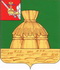 АДМИНИСТРАЦИЯ НИКОЛЬСКОГО МУНИЦИПАЛЬНОГО РАЙОНАПОСТАНОВЛЕНИЕ«___» __________ 2017 года		                                                                                   № ___г. НикольскО внесении изменений в Административный регламент осуществления муниципального земельного контроля в отношении расположенных в границах сельских поселений и на межселенной территории Никольского муниципального района объектов земельных отношений, утвержденный постановлением администрации Никольского муниципального района от 11.08.2016 года № 561В соответствии с Федеральным законом от 03 июля 2016 года № 354-ФЗ «О внесении изменений в отдельные законодательные акты Российской Федерации в части совершенствования порядка изъятия земельных участков из земель сельскохозяйственного назначения при их неиспользовании по целевому назначению или использовании с нарушением законодательства Российской Федерации», статьей 13.3 Федерального закона от 26 декабря 2008 года № 294-ФЗ «О защите прав юридических лиц и индивидуальных предпринимателей при осуществлении государственного контроля (надзора) и муниципального контроля», постановлением Правительства Российской Федерации от 28.04.2015 года № 415 «О Правилах формирования и ведения единого реестра проверок», в связи с принятием закона Вологодской области от 03 мая 2017 года № 4142-ОЗ «О внесении изменений в закон области «О порядке осуществления муниципального земельного контроля на территории Вологодской области», руководствуясь статьей 33 Устава Никольского муниципального района, администрация Никольского муниципального района, ПОСТАНОВЛЯЕТ:1. Внести в Административный регламент осуществления муниципального земельного контроля в отношении расположенных в границах сельских поселений и на межселенной территории Никольского муниципального района объектов земельных отношений, утвержденный постановлением администрации Никольского муниципального района от 11.08.2016 года № 561 следующие изменения:1.1. По тексту слова «Глава района» в соответствующем падеже заменить словами «руководитель органа муниципального земельного контроля» в соответствующем падеже.1.2. В пункте 1.3:дополнить абзацем 12 следующего содержания:«постановление Правительства Российской Федерации от 28.04.2015 года № 415 «О Правилах формирования и ведения единого реестра проверок»;»;абзацы 12-18 считать соответственно абзацами 13-19.1.3. В пункте 1.4 слова «объектов земельных отношений» заменить словами «земель, земельных участков, частей земельных участков (далее - объектов земельных отношений)».1.4. Подпункт 1.5.2 дополнить пунктом 19 следующего содержания:«19) осуществлять внесение информации в единый реестр проверок в соответствии с постановлением Правительства РФ от 28.04.2015 года № 415 «О Правилах формирования и ведения единого реестра проверок» (далее – Правила).».1.5. Абзац 5 подпункта 2.2 изложить в новой редакции:органами государственного земельного надзора в порядке, установленном Постановлением Правительства РФ от 26.12.2014 года № 1515 «Об утверждении Правил взаимодействия федеральных органов исполнительной власти, осуществляющих государственный земельный надзор, с органами, осуществляющими муниципальный земельный контроль»;1.6. Подпункт 3.3.2 дополнить пунктом 5 следующего содержания:«5) поступление в орган муниципального земельного контроля обращений и заявлений юридических лиц, индивидуальных предпринимателей, граждан, информации от органов государственной власти, органов местного самоуправления о нарушении имущественных прав Российской Федерации, субъектов Российской Федерации, муниципальных образований, юридических лиц, граждан.".1.7. В подпункте 3.3.7 слова « (при его отсутствии первого заместителя Главы района)» заменить словами « (при его отсутствии – заместителя руководителя органа муниципального земельного контроля)».1.8. Дополнить подпунктом 3.3.101 следующего содержания:«3.3.101. Специалист органа муниципального земельного контроля, уполномоченный на внесение информации в единый реестр проверок, при организации и проведении плановых проверок, осуществляет внесение в единый реестр проверок:информации о проверке, указанной в подпунктах «а» - «в» пункта 13 Правил не позднее 3 рабочих дней со дня издания распоряжения о проведении проверки, за исключением внеплановых проверок по основаниям, указанным в пункте 2 подпункта 3.3.2 и подпункте 3.4.3 настоящего административного регламента;информации о проверке, указанной в подпунктах «а» - «в» пункта 13 Правил в отношении внеплановых проверок по основаниям, указанным в в пункте 2 подпункта 3.3.2 и подпункте 3.4.3 настоящего административного регламента, не позднее 5 рабочих дней со дня начала проведения проверки;информации об уведомлении проверяемого лица о проведении проверки, указанной в подпункте «г» пункта 13 Правил не позднее дня направления проверяемому лицу уведомления о проведении проверки. Специалист органа муниципального земельного контроля, уполномоченный на внесение информации в единый реестр проверок, определяется распоряжением органа муниципального земельного контроля.».1.9. Подпункт 3.5.6 абзацем 2 следующего содержания:«При проведении проверки должностные лица органа муниципального земельного контроля не вправе осуществлять плановую или внеплановую выездную проверку в случае отсутствия при ее проведении руководителя, иного должностного лица или уполномоченного представителя юридического лица, индивидуального предпринимателя, его уполномоченного представителя, за исключением случая проведения такой проверки по основанию, предусмотренному подпунктом «б» пункта 2 части 2 статьи 10 Федерального закона № 294-ФЗ, а также в случаях надлежащего уведомления собственников земельных участков, землепользователей, землевладельцев и арендаторов земельных участков.».1.10. Подпункт 3.5.9 изложить в новой редакции:«3.5.9. Результаты проверки оформляются актом проверки объекта земельных отношений по форме согласно приложению к закону Вологодской области от 12.02.2015 года № 3580-ОЗ «О порядке осуществления муниципального земельного контроля на территории Вологодской области»».1.11. Дополнить подпунктом 3.5.23 следующего содержания:«Специалист органа муниципального земельного контроля, уполномоченный на внесение информации в единый реестр проверок, при организации и проведении проверок, осуществляет внесение в единый реестр проверок:информации о результатах проверки, указанной в подпункте «д» пункта 13 Правил не позднее 10 рабочих дней со дня окончания проверки;информации о мерах, принятых по результатам проверки, указанной в подпункте «е» пункта 13 Правил не позднее 5 рабочих дней со дня поступления такой информации в орган муниципального контроля.».2. Настоящее постановление вступает в силу после официального опубликования в районной газете «Авангард» и подлежит размещению на официальном сайте администрации Никольского муниципального района в информационно-телекоммуникационной сети «Интернет».Руководитель администрацииНикольского муниципального района                                                      А.Н. Баданина